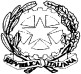 M.I.U.R. – U.S.R. per il Lazio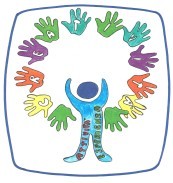 Istituto Comprensivo Statale GINO FELCI - RMIC8F700A Via Accademia Italiana della Cucina, 1 - 00049 Velletri (Roma)Centralino: 06/9615. 1373 e 06/9642.144 - Fax: 06/9615.5042@: RMIC8F700A@istruzione.it; RMIC8F700A@pec.istruzione.it; : www.ginofelci.edu.itCodice fiscale: 95036920585 - Codice IPA: istsc_rmic8f700a - Codice unico per fatturazione: UF8RRD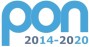 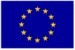 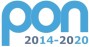 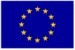 Estratto verbale della scelta dei libri di testo (proposte da sottoporre al collegio dei docenti) Anno scolastico	Il giorno	alle ore	si è riunito il Consiglio di Interclasse del PlessoTutti i componenti risultano presenti ad eccezione di:  	per discutere la scelta dei libri di testo per l’anno scolastico	,	a	norma	delle disposizioni emanate dal Ministero della Pubblica Istruzione.Il consiglio di interclasse decide di proporre al Collegio dei docenti i testi sotto indicati: (scrivere in carattere stampatello)La seduta è sciolta alle ore  	Letto, approvato e sottoscritto dai sotto elencati membri del Consiglio di Interclasse:……….omissis………Il segretario	Il PresidenteScuola dell’Infanzia e Primaria Mariani – Tel e fax: 06/96155.125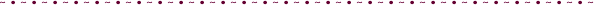 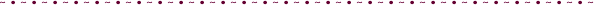 Scuola dell’Infanzia e Primaria Colle Carciano – Rosita Zafrati – Tel e fax: 06/96248.84Scuola dell’Infanzia Iqbal Masiq – Tel e fax: 06/96155.025Scuola dell’Infanzia e Primaria Menotti Garibaldi – Novelli – Tel e fax: 06/96155.477Scuola dell’Infanzia Malatesta – Tel e fax: 06/96100.034 Scuola dell’Infanzia e Primaria Pratolungo – Tel e fax: 06/96202.75 Scuola dell’Infanzia e Primaria Colle Perino - Tel e fax: 06/961.95312 Scuola Secondaria di I grado Cardinali – Tel e fax: 06/96155.037CLASSELETTURA OSUSSIDIARIOAUTORETITOLOCASA EDITRICECODICE